Enhanced functional properties of biodegradable Polyvinyl alcohol /carboxymethyl cellulose (PVA/CMC) composite films reinforced with           L-alanine surface modified CuO nanorodsYamanappagouda Amaregouda1, Kantharaju Kamanna1*, Tilak Gasti2 and Vijay Kumbar31School of Basic Sciences: Department of Chemistry, Rani Channamma University, Vidyasangama, P-B, NH-4, Belagavi -591156, Karnataka.Tel: +91(0831)-2565203; Fax: +91-(0831)-2565240*Corresponding author: E-mail: kk@rcub.ac.in2Department of Chemistry, Karnatak University, Dharwad – 580003, India3Maratha Mandal's Central Research Laboratory, Belgavi-590010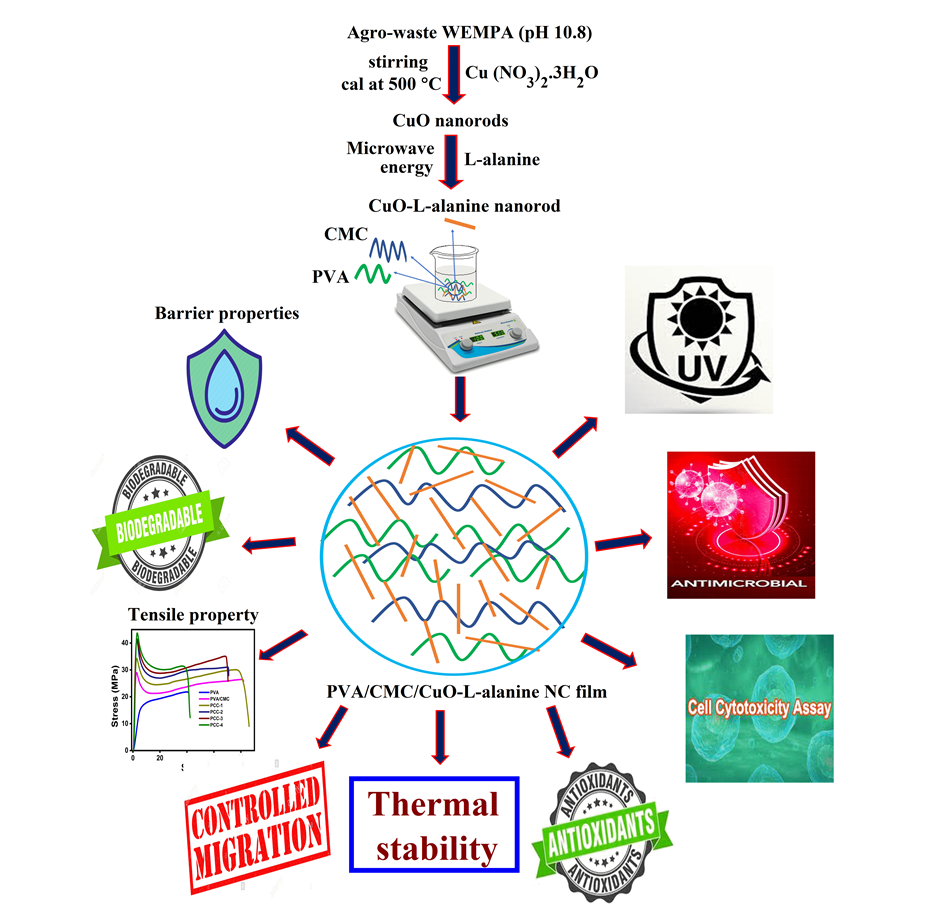 